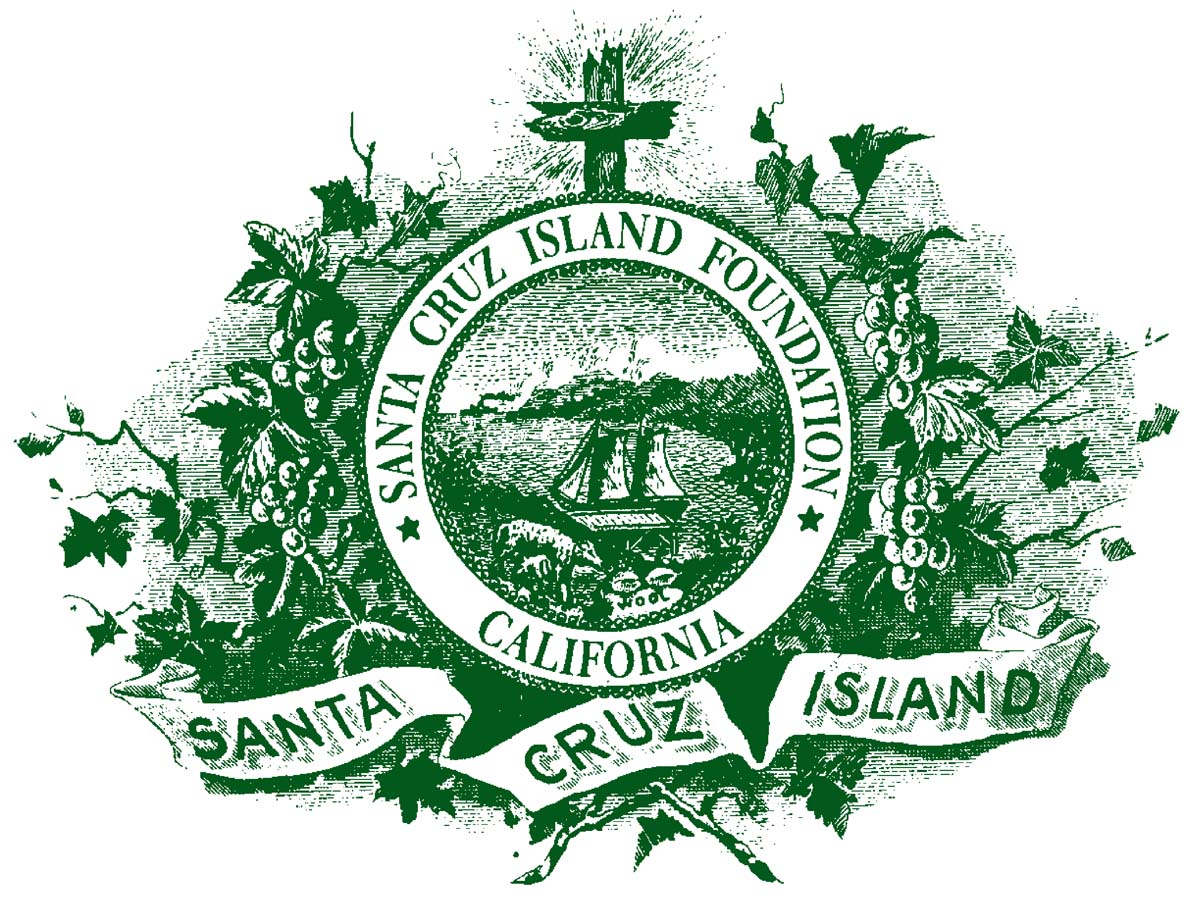 SANTA CRUZ ISLAND FOUNDATION4994 Carpinteria AveCarpinteria, California 93013805-220-6414ALL EIGHT CALIFORNIA CHANNEL ISLANDS CLUBAPPLICATIONIf you have spent time on all eight of the California Channel Islands, fill out this application and return with a $50 check for the one-time membership fee. You will be recorded in our All Eight Log, receive a complimentary All Eight Club baseball hat, and receive a Certificate of Membership.Name: ______________________________________________	Date of Birth: _______________Mailing Address: ________________________________________________________________________		_______________________________________________________________________Phone: ___________________________________ Email _______________________________________Occupation: ____________________________________________________________________________Interests: ______________________________________________________________________________Year Last Visited The Channel Islands:Anacapa Island       ______________	San Clemente Island ______________San Miguel Island   ______________	San Nicolas Island ________________Santa Barbara Island  ____________	Santa Cruz Island  ________________Santa Catalina Island  ____________	Santa Rosa Island_________________AMOUNT ENCLOSED:One-time Membership fee [includes 1 hat]		$50.00		50.00			ALL 8 Burgee  add 9% sales tax ($2.25)		$25.00					All 8 Lapel Pin – New!! add 9% sales tax ($.90)	$10.00   ______________		Pick up available for free or we can ship to you        $15.00   ______________TOTAL AMOUNT ENCLOSED 								Make check payable to “Santa Cruz Island Foundation”I hereby agree that the above information is true and if any evidence is requested by Santa Cruz Island Foundation, I will provide it.Signature____________________________________ Date____________